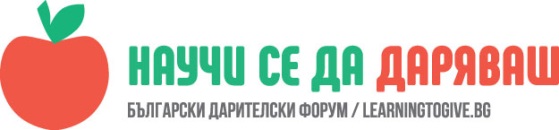 УРОК: Професии в служба на хоратаДиляна Илиева, преподавател в 35 СУ „Добри Войников“ ,   гр. СофияЧасът е проведен в 2 „В“ клас на 9-10 януари 2017 г. „ -  Защо станахте пожарникар ?„ - Заради сълзите , сълзите на хората , от щастие и от тъга ! Чувтсвото, което изпитваш, когато помагаш е невероятно ! “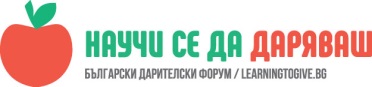 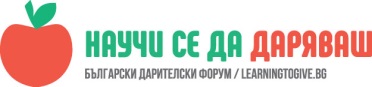 •	Формиране на правилно отношение сред учениците към труда на хората;•	Осмисляне и осъзнаване на разликата между професиите със „стопанска“ и „нестопанска“ цел в общността;•	Учениците да се запознаят отблизо с реални професионалисти с различни професии, чиято работа е свързана с помощ на хората.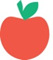 Очаквани резултати: учениците ще могат да: назоват професии в служба на общността;определят характеристики на професии със „стопанска“ и „нестопанска“ цел; дадат примери на професии с нестопанска цел.Материали : Презентация за професиите – „Трудът на хората“ - http://www.slideshare.net/vesiii/6-54262238?next_slideshow=3 Картинки за оцветяване с различните професии  - http://krokotak.com/2009/03/profesii/ Бинго генератор - http://www.toolsforeducators.com/bingo/Описаниеурок 1Започнахме занятието с презентацията на тема  „Трудът на хората“ и припомняне на различни професии, които учениците познават от опита си до сега, изученото в училище и работата на родителите си. Обсъдихме защо всяка професия в важна и какъв би бил животът на хората без тези специалисти (например лекари, учители, пожарникари) Обясних на учениците, че някои от тези професии/хора печелят пари за себе си или собственика на фирмата. Други от тези хора имат професия с „нестопанска цел“. Определете „печалбата“ като спечелените пари, след като разходите бъдат покрити. Определихме заедно какво е „дейност с нестопанска цел“ като служба за общото благо в полза на хората, която не носи печалба. Говорихме за библиотеката - Библиотеката събира пари от своите клиенти/абонати, за да покрие разходите за закупуване на литература, заплатата на служителите, поддръжка на пространството, но библиотеката не реализира печалба. Заедно с учениците изброихме още професии в общността, които са с нестопанска цел като: пожарникари, полицаи, пощальони, библиотекари и учители.След това играхме на бинго с различни професии с „нестопанска цел“ . Беше забавно и интересно. Урок 2На следващия ден имахме специални гости в клас – младши полицейски инспектор Оля Боянова и началник на дежурна смена в Шеста РСПБЗН – Ивайло Димитров. Двамата професионалисти демонстрираха по най-добрия начин какво представляват техните професии и предизвикаха възхищение и радост в децата. Двамата разказаха на учениците как минава един техен работен ден, с какви трудности се сблъскват и най-вече защо работят тази нелека работа. Обсъждахме интересни случки , правилата за безопасност вкъщи и в училище, как работи спешният телефон 112. Учениците имаха стотици въпроси и всеки искаше да разкаже какво знае за задълженията на пожарникарите и полицаите. Срещата и разговора с реални специалисти от нестопанския сектор беше безценна за малките ученици и така този урок ще бъде наистина запомнен и цялата информация осъзната реално от второкласниците.    Биха могли да се включат и други дейности и игри, свързани с професиите в урок 1 : картинка за оцветяване с различни професии, Игра „Познай професията“ ( децата изтеглят листчета с написани професии и инструменти, всяко от тях трябва да се опита да обясни изтеглената професия с ключови думи) , групиране на дадени професии – със стопанска и нестопанска цел, проучване „Когато стана голям, ще стана...“ 